学习过程考核评定依据如下：平台登录评分标准：每次登录0.1分，连续登录30天，得3分课程试听学习时长评分标准：课程总时长*15，最高15分/课，（含课程和辅导课件）具体操作如下：我的课程（学习中的课程需挂课时）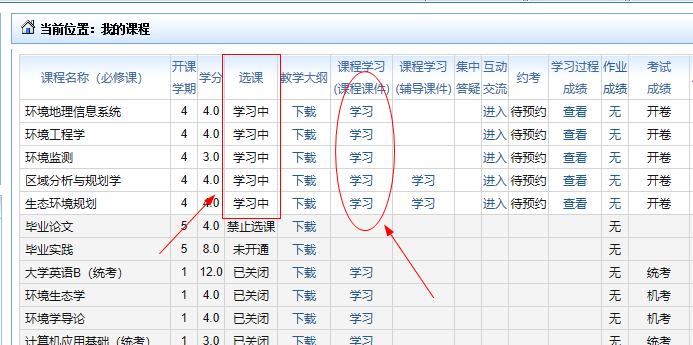 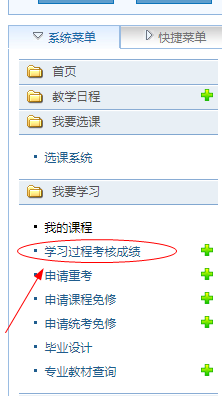 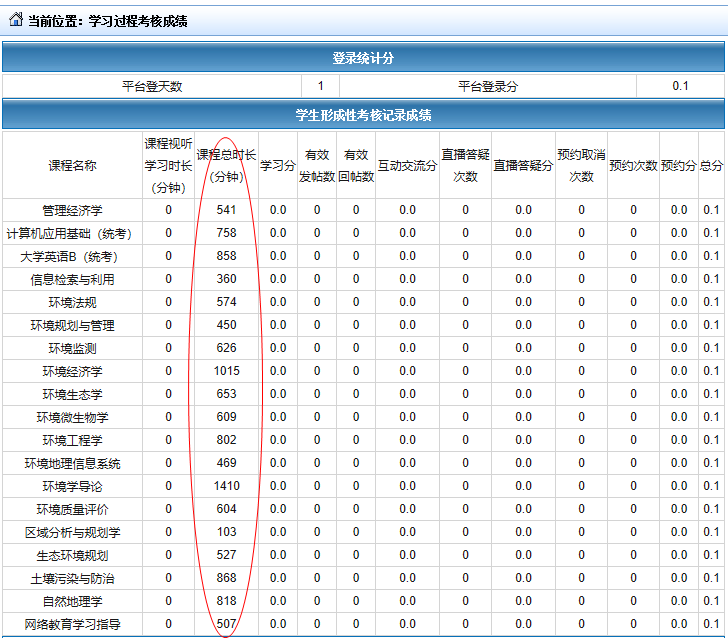 